ФЕДЕРАЛЬНОЕ АГЕНТСТВО ЖЕЛЕЗНОДОРОЖНОГО ТРАНСПОРТА Федеральное государственное бюджетное образовательное учреждение высшего образования«Петербургский государственный университет путей сообщения Императора Александра I»(ФГБОУ ВО ПГУПС)Кафедра «Инженерная геодезия»РАБОЧАЯ ПРОГРАММАдисциплины«УПРАВЛЕНИЕ ЗЕМЕЛЬНЫМИ РЕСУРСАМИ И ИНЫМИ ОБЪЕКТАМИ НЕДВИЖИМОСТИ» (Б1.В.ОД.17)для направления21.03.02 «Землеустройство и кадастры» профиль «Кадастр недвижимости»Форма обучения – очнаяСанкт-Петербург2018ЛИСТ СОГЛАСОВАНИЙ 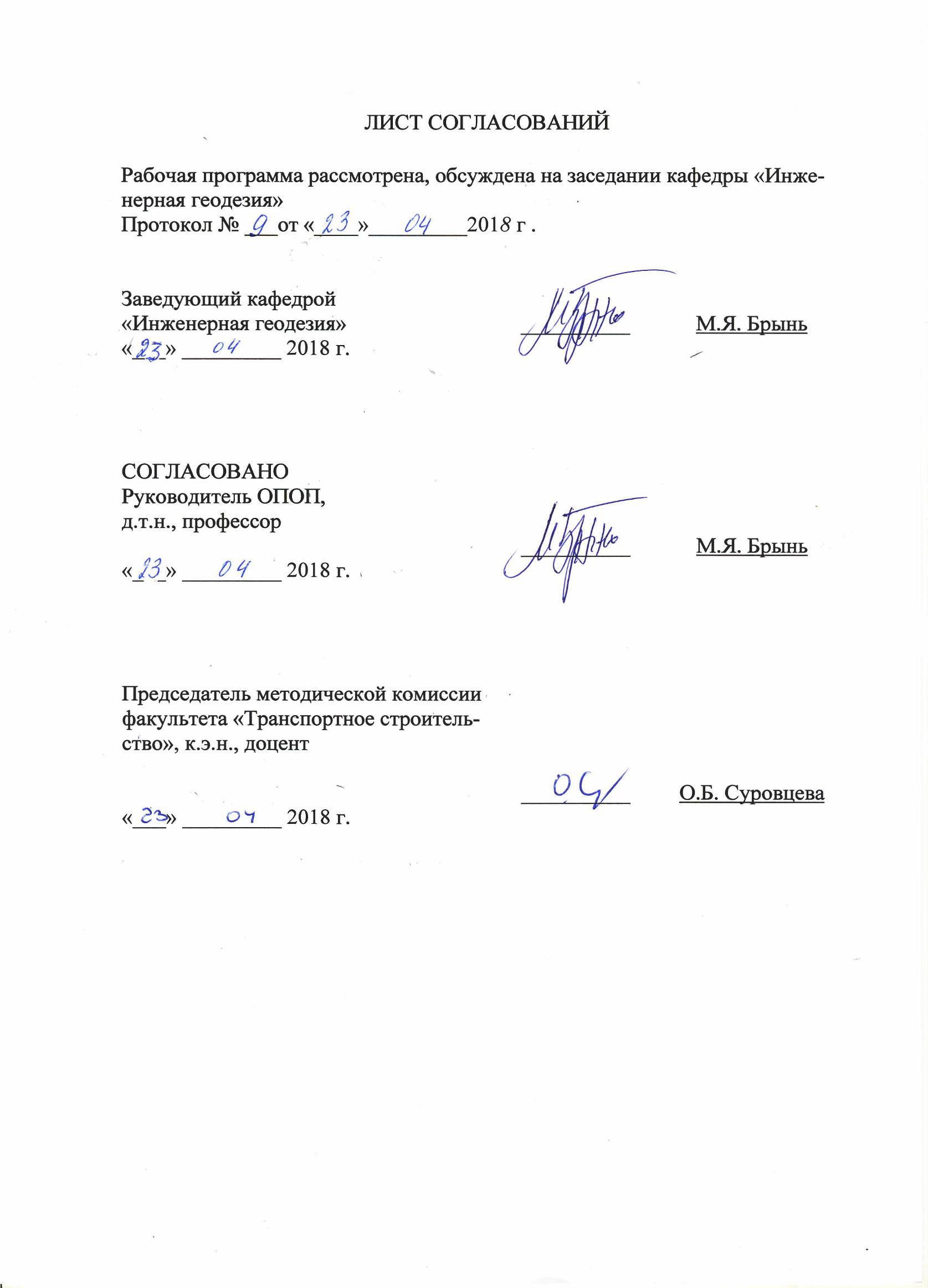 Рабочая программа рассмотрена, обсуждена на заседании кафедры «Инженерная геодезия»Протокол № ___от «____»_________2018 г .СОГЛАСОВАНОРуководитель ОПОП, д.т.н., профессор1. Цели и задачи дисциплиныРабочая программа составлена в соответствии с ФГОС ВО, утвержденным «01» октября ., приказ № 1084  по направлению 21.03.02 «Землеустройство и кадастры» по дисциплине «Управление земельными ресурсами и иными объектами недвижимости».Целью изучения дисциплины является теоретическое освоение основных её разделов и методически обоснованное понимание возможности и роли курса при решении задач эффективного управления земельными ресурсами.Для достижения поставленных целей решаются следующие задачи: приобретение знаний и формирования у студентов навыков и умений аналитической деятельности в данной области, получения системного представления о роли,  месте принципов и методов управления, определения инструментов принятия управленческих решений и представлений об определении экономической, политической и социальной  эффективности управления земельными ресурсами.2. Перечень планируемых результатов обучения по дисциплине, соотнесенных с планируемыми результатами освоения основной профессиональной образовательной программыПланируемыми результатами обучения по дисциплине являются: приобретение знаний, умений, навыков.В результате освоения дисциплины обучающийся должен:ЗНАТЬ:принципы, цели, задачи, функции и  методы управления земельными ресурсами; современную систему взглядов на управление земельными ресурсами за рубежом и в РФ; особенности принятия управленческих решений в кадастровой деятельности; особенности управления земельными ресурсами в субъектах РФ, в муниципальных образованиях и крупных городах; основы информационного обеспечения управления земельными ресурсами. УМЕТЬ:применять на практике методы управления земельными ресурсами;рассчитывать эффективность управления земельными ресурсами.ВЛАДЕТЬ:навыками принятия управленческих решений в земельно-кадастровой деятельности, навыками работы с информационной базой управления земельными ресурсами. Приобретенные знания, умения, навыки, характеризующие формирование компетенций, осваиваемые в данной дисциплине, позволяют решать профессиональные задачи, приведенные в соответствующем перечне по видам профессиональной деятельности в п. 2.4 основной профессиональной образовательной программы (ОПОП).Изучение дисциплины направлено на формирование следующих профессиональных компетенций (ПК), соответствующих видам профессиональной деятельности, на которые ориентирована программа бакалавриата:организационно-управленческая деятельность:способность использовать знания для управления земельными ресурсами, недвижимость, организации и проведения кадастровых и землеустроительных работ (ПК-2).Область профессиональной деятельности обучающихся, освоивших данную дисциплину, приведена в п. 2.1 ОПОП.Объекты профессиональной деятельности обучающихся, освоивших данную дисциплину, приведены в п. 2.2 ОПОП.3. Место дисциплины в структуре основной профессиональной образовательной программыДисциплина «Управление земельными ресурсами и иными объектами недвижимости» (Б1.В.ОД.17) относится к вариативной части и является обязательной для обучающегося дисциплиной.4. Объем дисциплины и виды учебной работыПримечания: «Форма контроля знаний» – зачет (З).5. Содержание и структура дисциплины5.1 Содержание дисциплины5.2 Разделы дисциплины и виды занятий6. Перечень учебно-методического обеспечения для самостоятельной работы обучающихся по дисциплине7. Фонд оценочных средств для проведения текущего контроля успеваемости и промежуточной аттестации обучающихся по дисциплинеФонд оценочных средств по дисциплине является неотъемлемой частью рабочей программы и представлен отдельным документом, рассмотренным на заседании кафедры и утвержденным заведующим кафедрой.8. Перечень основной и дополнительной учебной литературы, нормативно-правовой документации и других изданий, необходимых для освоения дисциплины8.1 Перечень основной учебной литературы, необходимой для освоения дисциплины Управление рисками в недвижимости: учебник/ под общ. Ред. П.Г. Грабового. –. Москва: Проспект, 2006 -424 с.Коланьков С.В., Меркушева В.С. Оценка рыночной стоимости и эффективности сделок с недвижимостью железнодорожного транспорта: Монография- М.: Маршрут, 2006. -277с.  http://e.lanbook.com/books/element.php?pl1_id=59229. 8.2 Перечень дополнительной учебной литературы, необходимой для освоения дисциплиныМеркушева В.С. Управление федеральной собственностью железнодорожного транспорта: монография/ В.С. Меркушева.-СПб: ПГУПС, 2008.-47с.8.3 Перечень нормативно-правовой документации, необходимой для освоения дисциплины:Федеральный закон  от 29 июля 1998 г. №135-ФЗ «Об оценочной деятельности в Российской Федерации».Федеральный закон от 21 июля 1997 г. №122-ФЗ «О государственной регистрации прав на недвижимое имущество и сделок с ним»; При освоении данной дисциплины нормативно-правовая документация не используется.Распоряжение губернатора СПб от 01.08.96 №113-р «О порядке оценки недвижимого имущества, находящегося в государственной собственности и прав на него»Земельный Кодекс Российской Федерации от 25.10.01г.№136-ФЗГражданский кодекс РФ.Ч.1 –М.: Юридическая литература,1994. -240с.8.4  Другие издания, необходимые для освоения дисциплиныПри освоении данной дисциплины другие издания не используется.9. Перечень ресурсов информационно-телекоммуникационной сети «Интернет», необходимых для освоения дисциплины1. Личный кабинет обучающегося и электронная информационно-образовательная среда. [Электронный ресурс]. – Режим доступа: http://sdo.pgups.ru/ (для доступа к полнотекстовым документам требуется авторизация).2. Электронно-библиотечная система ЛАНЬ [Электронный ресурс]. Режим доступа:  https://e.lanbook.com — Загл. с экрана.3. Электронно-библиотечная система IPRbooks Электронный ресурс. Режим доступа: http://www/iprbookshop.ru/ - Загл. с экрана.10. Методические указания для обучающихся по освоению дисциплиныПорядок изучения дисциплины следующий:Освоение разделов дисциплины производится в порядке, приведенном в разделе 5 «Содержание и структура дисциплины». Обучающийся должен освоить все разделы дисциплины с помощью учебно-методического обеспечения, приведенного в разделах 6, 8 и 9 рабочей программы. Для формирования компетенций обучающийся должен представить выполненные типовые контрольные задания или иные материалы, необходимые для оценки знаний, умений, навыков и (или) опыта деятельности, предусмотренные текущим контролем (см. фонд оценочных средств по дисциплине).По итогам текущего контроля по дисциплине, обучающийся должен пройти промежуточную аттестацию (см. фонд оценочных средств по дисциплине).11. Перечень информационных технологий, используемых при осуществлении образовательного процесса по дисциплине, включая перечень программного обеспечения и информационных справочных системПри осуществлении образовательного процесса по дисциплине используются следующие информационные технологии:технические средства (персональные компьютеры);методы обучения с использованием информационных технологий (демонстрация мультимедийных материалов);электронная информационно-образовательная среда Петербургского государственного университета путей сообщения Императора Александра I [Электронный ресурс]. Режим доступа:  http://sdo.pgups.ru. программное обеспечение (подлежит ежегодному обновлению):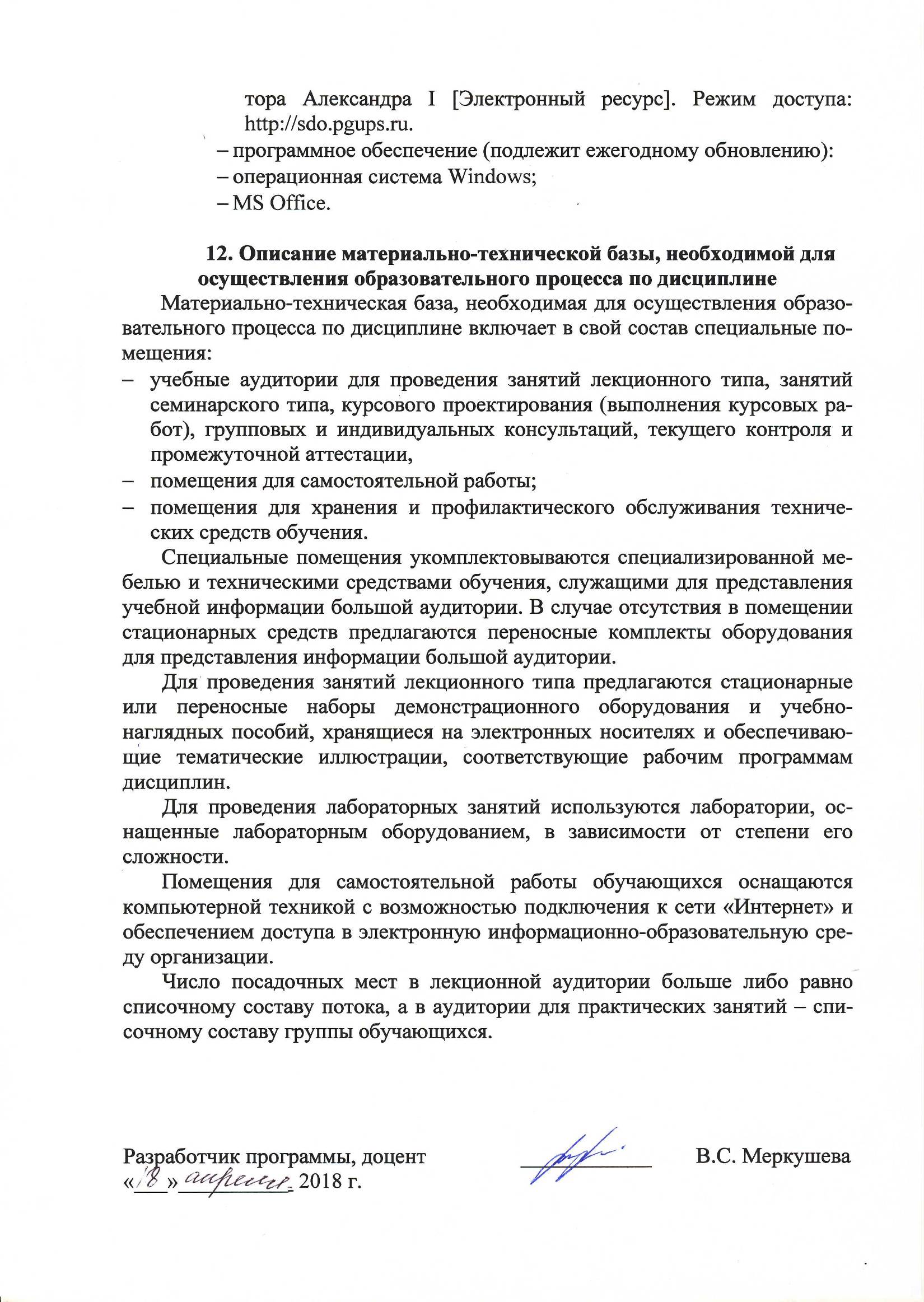 операционная система Windows;MS Office.12. Описание материально-технической базы, необходимой для осуществления образовательного процесса по дисциплинеМатериально-техническая база, необходимая для осуществления образовательного процесса по дисциплине включает в свой состав специальные помещения:учебные аудитории для проведения занятий лекционного типа, занятий семинарского типа, курсового проектирования (выполнения курсовых работ), групповых и индивидуальных консультаций, текущего контроля и промежуточной аттестации, помещения для самостоятельной работы;помещения для хранения и профилактического обслуживания технических средств обучения. Специальные помещения укомплектовываются специализированной мебелью и техническими средствами обучения, служащими для представления учебной информации большой аудитории. В случае отсутствия в помещении стационарных средств предлагаются переносные комплекты оборудования для представления информации большой аудитории.Для проведения занятий лекционного типа предлагаются стационарные или переносные наборы демонстрационного оборудования и учебно-наглядных пособий, хранящиеся на электронных носителях и обеспечивающие тематические иллюстрации, соответствующие рабочим программам дисциплин.Для проведения лабораторных занятий используются лаборатории, оснащенные лабораторным оборудованием, в зависимости от степени его сложности.Помещения для самостоятельной работы обучающихся оснащаются компьютерной техникой с возможностью подключения к сети «Интернет» и обеспечением доступа в электронную информационно-образовательную среду организации.Число посадочных мест в лекционной аудитории больше либо равно списочному составу потока, а в аудитории для практических занятий – списочному составу группы обучающихся.Заведующий кафедрой «Инженерная геодезия»__________М.Я. Брынь«___» _________ .__________М.Я. Брынь«___» _________ .Председатель методической комиссии факультета «Транспортное строительство», к.э.н., доцент__________О.Б. Суровцева«___» _________ .Вид учебной работыВсего часовСеместрВид учебной работыВсего часов8Контактная работа (по видам учебных занятий)В том числе:лекции (Л)практические занятия (ПЗ)лабораторные работы (ЛР)281414-281414-Самостоятельная работа (СРС) (всего)3535Контроль99Форма контроля знанийЗЗОбщая трудоемкость: час / з.е.72/272/2№ п/пНаименование раздела дисциплиныСодержание раздела    1Введение. Понятие управления земельными ресурсамиПонятие земельных ресурсов. Земельно-имущественный комплекс. Земля как объект управления. Специфика и уникальность земли как объекта оценки. Теоретические основы системы управления. Принципы и функции управления.   2Разграничение государственной и муниципальной собственности на земельные участкиСубъекты управления, субъекты прав. Эффективность управления земельными участками. Критерии оценки эффективности управления земельными ресурсами. Нормативно-правовые основы управления земельными ресурсами.    3Система управления земельными ресурсамиОрганизационная структура систем государственного управления земельными ресурсами. Дублирование функций при государственном управлении землей и недвижимостью.    4Правовое регулирование земельного рынка в РФЗемельный рынок и его особенности. Правовой режим земельного участка. Земельные отношения. Земельное законодательство. Нормативно-правовые акты. Целевое назначение земель. Категории земель.   5Форма собственности и разрешенное использование земельного участка.Право собственности. Пожизненное наследуемое владение. Постоянное (бессрочное) пользование. Аренда. Безвозмездное срочное пользование. Сервитут.№ п/пНаименование раздела дисциплиныЛПЗЛРСРС1Введение. Понятие управления земельными ресурсами32-62Разграничение государственной и муниципальной собственности на земельные участки32-53Система управления земельными ресурсами22-84Правовое регулирование земельного рынка в РФ34-85Форма собственности и разрешенное использование земельного участка.34-8ИтогоИтого1414-35№п/пНаименование раздела дисциплиныПеречень учебно-методического обеспечения1Введение. Понятие управления земельными ресурсами1.Меркушева В.С. Управление федеральной собственностью железнодорожного транспорта: монография/ В.С. Меркушева.-СПб: ПГУПС, 2008.-47с.2.Коланьков С.В., Меркушева В.С. Оценка рыночной стоимости и эффективности сделок с недвижимостью железнодорожного транспорта: Монография- М.: Маршрут, 2006. -277с.http://e.lanbook.com/books/element.php?pl1_id=592292Разграничение государственной и муниципальной собственности на земельные участки1.Меркушева В.С. Управление федеральной собственностью железнодорожного транспорта: монография/ В.С. Меркушева.-СПб: ПГУПС, 2008.-47с.2.Коланьков С.В., Меркушева В.С. Оценка рыночной стоимости и эффективности сделок с недвижимостью железнодорожного транспорта: Монография- М.: Маршрут, 2006. -277с.http://e.lanbook.com/books/element.php?pl1_id=592293Система управления земельными ресурсами1.Меркушева В.С. Управление федеральной собственностью железнодорожного транспорта: монография/ В.С. Меркушева.-СПб: ПГУПС, 2008.-47с.2.Коланьков С.В., Меркушева В.С. Оценка рыночной стоимости и эффективности сделок с недвижимостью железнодорожного транспорта: Монография- М.: Маршрут, 2006. -277с.http://e.lanbook.com/books/element.php?pl1_id=592294Правовое регулирование земельного рынка в РФФедеральный закон  от 29 июля . №135-ФЗ «Об оценочной деятельности в Российской Федерации».Федеральный закон от 21 июля . №122-ФЗ «О государственной регистрации прав на недвижимое имущество и сделок с ним»; При освоении данной дисциплины нормативно-правовая документация не используется.Распоряжение губернатора СПб от 01.08.96 №113-р «О порядке оценки недвижимого имущества, находящегося в государственной собственности и прав на него»Земельный Кодекс Российской Федерации от 25.10.01г.№136-ФЗГражданский кодекс РФ.Ч.1 –М.: Юридическая литература,1994. -240с.5Форма собственности и разрешенное использование земельного участка.1.	Федеральный закон  от 29 июля 1998 г. №135-ФЗ «Об оценочной деятельности в Российской Федерации».2.	Федеральный закон от 21 июля 1997 г. №122-ФЗ «О государственной регистрации прав на недвижимое имущество и сделок с ним»; При освоении данной дисциплины нормативно-правовая документация не используется.3.	Распоряжение губернатора СПб от 01.08.96 №113-р «О порядке оценки недвижимого имущества, находящегося в государственной собственности и прав на него»4.	Земельный Кодекс Российской Федерации от 25.10.01г.№136-ФЗ5.	Гражданский кодекс РФ.Ч.1 –М.: Юридическая литература,1994. -240с.Разработчик программы, доцент____________В.С. Меркушева«___»__________  2018 г.